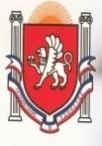 Республика КрымБелогорский районБогатовский сельский совет53 сессия 2 созыва РЕШЕНИЕ24 мая  2023года                                                                                                           № 289О внесении изменений и дополненийв Устав муниципального образования Богатовское сельское поселениеБелогорского района Республики КрымВ соответствии с Федеральным законом от 6 октября 2003 года № 131-ФЗ «Об общих принципах организации местного самоуправления в Российской Федерации», Федеральным законом от 21 июля 2005 г. N 97-ФЗ «О государственной регистрации уставов муниципальных образований», Федеральным законом от 21 декабря 2021 г. N 414-ФЗ «Об общих принципах организации публичной власти в субъектах Российской Федерации», Законом Российской Федерации от 1 апреля 1993 г. N 4730-I «О Государственной границе Российской Федерации», Федеральным законом от 21 декабря 1994 г. N 68-ФЗ «О защите населения и территорий от чрезвычайных ситуаций природного и техногенного характера», Федеральным законом от 31 июля 2020 года N 248-ФЗ «О государственном контроле (надзоре) и муниципальном контроле в Российской Федерации», Законом Республики Крым от 21 августа 2014 г. N 54-ЗРК «Об основах местного самоуправления в Республике Крым», руководствуясь Уставом муниципального образования Богатовское сельское поселение Белогорского района Республики Крым, Богатовский сельский совет РЕШИЛ:1. Внести в Устав муниципального образования Богатовское сельское поселение Белогорского района Республики Крым, принятого решением Богатовского сельского совета Белогорского района Республики Крым от 06.11.2014 № 17 (далее — Устав) следующие изменения и дополнения:1.1. Часть 5 статьи 2 Устава изложить в следующей редакции:«5. Границы территории Поселения устанавливаются и изменяются законом Республики Крым в соответствии с требованиями, предусмотренными статьями 11-13 Федерального закона от 6 октября 2003 г. N 131-ФЗ «Об общих принципах организации местного самоуправления в Российской Федерации».».1.2 Часть 1 статьи 6 Устава дополнить пунктом 19 следующего содержания: «установление мер поддержки, льгот и компенсаций гражданам, участвующим на добровольных началах в защите Государственной границы Российской Федерации;».1.3. Пункт 5 статьи 6.1 Устава признать утратившим силу.1.4. Пункт 9 статьи 6.1 Устава изложить в следующей редакции:«9) организация сбора статистических показателей, характеризующих состояние экономики и социальной сферы муниципального образования, и предоставление указанных данных органам государственной власти в порядке, установленном Правительством Российской Федерации;».1.5. Статью 10 Устава дополнить пунктом 5.1 следующего содержания:«5.1) инициативные проекты;».1.6. Статью 10 Устава дополнить пунктом 6.1 следующего содержания«6.1) староста сельского населенного пункта;».1.7. В абзаце 2 части 7 статьи 11 Устава слова «исполнительным органом государственной власти Республики Крым» заменить словами «исполнительным органом Республики Крым».1.8. Часть 11 статьи 11 Устава изложить в следующей редакции:«11. Решение о проведении местного референдума, а также принятое на местном референдуме решение может быть обжаловано в судебном порядке гражданами, органами местного самоуправления, прокурором, уполномоченными федеральным законом органами государственной власти.».1.9. Часть 2 статьи 18.1 изложить в следующей редакции:«2. Староста сельского населенного пункта назначается Богатовским сельским советом по представлению схода граждан сельского населенного пункта. Староста сельского населенного пункта назначается из числа граждан Российской Федерации, проживающих на территории данного сельского населенного пункта и обладающих активным избирательным правом, либо граждан Российской Федерации, достигших на день представления сходом граждан 18 лет и имеющих в собственности жилое помещение, расположенное на территории данного сельского населенного пункта.».1.10. Часть 3 статьи 18.1 Устава после слов «муниципальную должность» дополнить словами «, за исключением муниципальной должности депутата Богатовского сельского совета, осуществляющего свои полномочия на непостоянной основе,».1.11. Пункт 1 части 4 статьи 18.1 Устава после слов «муниципальную должность» дополнить словами «, за исключением муниципальной должности депутата Богатовского сельского совета, осуществляющего свои полномочия на непостоянной основе,».1.12. В пункте 1 части 3 статьи 19 Устава слова «субъекта Российской Федерации» заменить словами «Республики Крым».1.13. Часть 1 статьи 22 Устава дополнить пунктом 4 следующего содержания:«4) в соответствии с законом субъекта Российской Федерации на части территории населенного пункта, входящего в состав поселения, по вопросу введения и использования средств самообложения граждан на данной части территории населенного пункта.».1.14. Часть 2 статьи 22 Устава изложить в следующей редакции:«2. Сход граждан, предусмотренный настоящей статьей, правомочен при участии в нем более половины обладающих избирательным правом жителей населенного пункта (либо части его территории) или поселения. В случае, если в населенном пункте отсутствует возможность одновременного совместного присутствия более половины обладающих избирательным правом жителей данного населенного пункта, сход граждан в соответствии с уставом муниципального образования, в состав которого входит указанный населенный пункт, проводится поэтапно в срок, не превышающий одного месяца со дня принятия решения о проведении схода граждан. При этом лица, ранее принявшие участие в сходе граждан, на последующих этапах участия в голосовании не принимают. Решение схода граждан считается принятым, если за него проголосовало более половины участников схода граждан.».1.15. В подпункте «б» пункта 2 части 5.1 статьи 30 Устава слова «высшего должностного лица субъекта Российской Федерации (руководителя высшего исполнительного органа государственной власти субъекта Российской Федерации)» заменить словами «Главы Республики Крым», слова «законом субъекта Российской Федерации» заменить словами «законом Республики Крым».1.16. В подпункте «в» пункта 2 части 5.1 статьи 30 Устава слова «субъекта Российской Федерации» заменить словами «Республики Крым».1.17. В части 8 статьи 30 Устава слова «высшего должностного лица субъекта Российской Федерации (руководителя высшего исполнительного органа государственной власти субъекта Российской Федерации)» заменить словами «Главы Республики Крым».1.18. В части 9 статьи 30 Устава слова «высшее должностное лицо субъекта Российской Федерации (руководитель высшего исполнительного органа государственной власти субъекта Российской Федерации)» заменить словами «Глава Республики Крым».1.19. Часть 10 статьи 30 Устава исключить.1.20. Пункт 7 части 1 статьи 33 Устава изложить в следующей редакции:«7) утверждение программ комплексного развития систем коммунальной инфраструктуры Поселения, программ комплексного развития транспортной инфраструктуры Поселения, программ комплексного развития социальной инфраструктуры Поселения, требования к которым устанавливаются Правительством Российской Федерации;».1.21. В пункте 18 части 1 статьи 33 Устава слова «определение перечня видов муниципального имущества, отчуждение которого осуществляется по согласованию или после утверждения Богатовским сельским советом;» исключить.1.22. Пункт 25 части 1 статьи 33 Устава признать утратившим силу.1.23. Часть 1 статьи 33 Устава дополнить пунктом 34.2 следующего содержания:«34.2) установление мер поддержки, льгот и компенсаций гражданам, участвующим на добровольных началах в защите Государственной границы Российской Федерации;».1.24. Статью 40 Устава дополнить частью 1.1. следующего содержания:«14. Полномочия депутата Богатовского сельского совета прекращаются досрочно решением Богатовского сельского совета в случае отсутствия депутата без уважительных причин на всех заседаниях Богатовского сельского совета в течение шести месяцев подряд.».1.25. В абзаце 2 части 2 статьи 40 Устава слова «высшего должностного лица Республики Крым (руководителя высшего исполнительного органа государственной власти субъекта Российской Федерации)» заменить словами «Главы Республики Крым».1.26. В подпункте «б» пункта 2 части 6 статьи 43 Устава слова «высшего должностного лица субъекта Российской Федерации (руководителя высшего исполнительного органа государственной власти субъекта Российской Федерации)» заменить словами «Главы Республики Крым», слова «законом субъекта Российской Федерации» заменить словами «законом Республики Крым».1.27. В подпункте «в» пункта 2 части 6 статьи 43 Устава слова «субъекта Российской Федерации» заменить словами «Республики Крым».1.28. Пункт 18 статьи 44 Устава изложить в следующей редакции:«18) представляет на рассмотрение Богатовского сельского совета проект стратегии социально-экономического развития Поселения;».1.29. В части 5 статьи 46 Устава слова «высшего должностного лица субъекта Российской Федерации (руководителя высшего исполнительного органа государственной власти субъекта Российской Федерации)» заменить словами «Главы Республики Крым».1.30. Абзац 2 пункта 1 части 1 статьи 49 Устава изложить в следующей редакции:«- разрабатывает проект бюджета Поселения, проект стратегии социально-экономического развития Поселения;».1.31. Абзац 4 пункта 1 части 1 статьи 49 Устава изложить в следующей редакции:«- готовит отчет об исполнении бюджета Поселения;».1.32. Абзац 3 пункта 2 части 1 статьи 49 Устава исключить.1.33. Абзац 14 пункта 6 части 1 статьи 49 Устава исключить.1.34. Часть 3 статьи 49 Устава изложить в следующей редакции:«3. Администрация Богатовского сельского поселения является органом, уполномоченным на осуществление муниципального контроля.К полномочиям администрации Богатовского сельского поселения в области муниципального контроля относятся:1) участие в реализации единой государственной политики в области государственного контроля (надзора), муниципального контроля при осуществлении муниципального контроля;2) организация и осуществление муниципального контроля на территории муниципального образования;3) иные полномочия в соответствии с Федеральным законом от 31 июля 2020 года № 248-ФЗ «О государственном контроле (надзоре) и муниципальном контроле в Российской Федерации», другими федеральными законами.Организация и осуществление видов муниципального контроля регулируются Федеральным законом от 31 июля 2020 года № 248-ФЗ «О государственном контроле (надзоре) и муниципальном контроле в Российской Федерации».».1.35. Статью 58 Устава дополнить частью 3 следующего содержания:«3. Глава Республики Крым:1) вправе вынести предупреждение, объявить выговор председателю Богатовского сельского совета за неисполнение или ненадлежащее исполнение обязанностей по обеспечению осуществления органами местного самоуправления отдельных государственных полномочий, переданных органам местного самоуправления федеральными законами и (или) законами Республики Крым;2) вправе отрешить от должности председателя Богатовского сельского совета в случае, если в течение месяца со дня вынесения Главой Республики Крым предупреждения, объявления выговора председателю Богатовского сельского совета в соответствии с пунктом 1 настоящей части председателем Богатовского сельского совета не были приняты в пределах своих полномочий меры по устранению причин, послуживших основанием для вынесения ему предупреждения, объявления выговора;3) вправе обратиться в Богатовский сельский совет с инициативой об удалении председателя Богатовского сельского совета в отставку, в том числе в случае систематического недостижения показателей для оценки эффективности деятельности органов местного самоуправления в порядке, установленном Федеральным законом                     от 06.10.2003 № 131-ФЗ «Об общих принципах организации местного самоуправления в Российской Федерации».».1.36. Часть 1 статьи 69 Устава дополнить пунктом 5 следующего содержания:«5) имущество, предназначенное для решения вопросов местного значения в соответствии с частями 3 и 4 статьи 14 Федерального закона от 06.10.2003 № 131-ФЗ «Об общих принципах организации местного самоуправления в Российской Федерации», а также имущество, предназначенное для осуществления полномочий по решению вопросов местного значения в соответствии с частями 1 и 1.1 статьи 17 Федерального закона от 06.10.2003 № 131-ФЗ «Об общих принципах организации местного самоуправления в Российской Федерации».».1.37. Часть 1 статьи 77 Устава после слов «населенного пункта» дополнить словами «(либо части его территории)».1.38. Часть 2 статьи 77 Устава изложить в следующей редакции:«2. Вопросы введения и использования указанных в части 1 настоящей статьи разовых платежей граждан решаются на местном референдуме, а в случае, предусмотренном пунктами 4.1 и 4.3 части 1 статьи 25.1 Федерального закона от 06.10.2003 года № 131-ФЗ «Об общих принципах организации местного самоуправления в Российской Федерации, на сходе граждан.».2. Главе муниципального образования – председателю Богатовского сельского совета Латыш С.А. направить настоящее решение в течение 15 дней в Управление Министерства юстиции Российской Федерации по Республике Крым для государственной регистрации.3. После государственной регистрации обнародовать (опубликовать) настоящее решение в порядке, предусмотренном Уставом муниципального образования Богатовское сельское поселение Белогорского района Республики Крым.4. Настоящее решение вступает в силу после его официального опубликования (обнародования).5. Контроль за исполнением настоящего решения возложить на председателя Богатовского сельского совета – главу администрации Богатовского сельского поселения – С.А. Латыш.Председатель Богатовского сельского совета – глава администрации Богатовского сельского поселения                                                                                                  С.А. Латыш